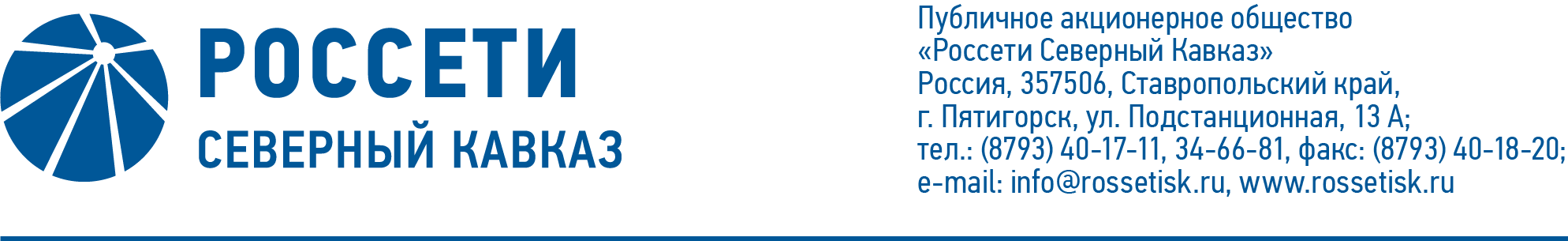 ПРОТОКОЛ № 441заседания Совета директоров ПАО «Россети Северный Кавказ»Место подведения итогов голосования: Ставропольский край, 
г. Пятигорск, пос. Энергетик, ул. Подстанционная, д. 13а.Дата проведения: 29 октября 2020 года.Форма проведения: опросным путем (заочное голосование).Дата подведения итогов голосования: 29 октября 2020 года, 23:00.Дата составления протокола: 02 ноября 2020 года.Всего членов Совета директоров ПАО «Россети Северный Кавказ» -                      11 человек.В заочном голосовании приняли участие (получены опросные листы) члены Совета директоров:Гребцов Павел ВладимировичГончаров Юрий ВладимировичИванов Виталий ВалерьевичКапитонов Владислав АльбертовичКраинский Даниил ВладимировичМайоров Андрей ВладимировичПрохоров Егор ВячеславовичЧевкин Дмитрий АлександровичСасин Николай ИвановичКворум имеется.Повестка дня:Об итогах выполнения инвестиционной программы Общества 
за 1 полугодие 2020 года.О ходе исполнения реестра непрофильных активов Общества 
за 2 квартал 2020 года.О текущей ситуации в деятельности Общества по технологическому присоединению потребителей к электрическим сетям за 2019 год.О ходе исполнения Плана мероприятий ПАО «МРСК Северного Кавказа», направленных на предупреждение и пресечение нарушений требований законодательства Российской Федерации об электроэнергетике, в 4 квартале 2019 года.О текущей ситуации в деятельности Общества по технологическому присоединению потребителей к электрическим сетям за 1 квартал 2020 года.Итоги голосования и решения, принятые по вопросам повестки дня:Вопрос № 1. Об итогах выполнения инвестиционной программы Общества 
за 1 полугодие 2020 года.Решение:Принять к сведению отчет об исполнении инвестиционной программы Общества за 1 полугодие 2020 года согласно приложению 1 к настоящему решению Совета директоров Общества.Голосовали «ЗА»: Гончаров Ю.В., Гребцов П.В., Иванов В.В., Капитонов В.А., Краинский Д.В., Майоров А.В., Прохоров Е.В., Чевкин Д.А., Сасин Н.И.«ПРОТИВ»: нет. «ВОЗДЕРЖАЛСЯ»: нет.Решение принято.Вопрос № 2. О ходе исполнения реестра непрофильных активов Общества 
за 2 квартал 2020 года.Решение:1.	Принять к сведению отчет генерального директора Общества о ходе исполнения реестра непрофильных активов Общества за 2 квартал 2020 года в соответствии с приложением 2 к настоящему решению Совета директоров Общества.2.	Утвердить актуализированный реестр непрофильных активов Общества в соответствии с приложением 3 к настоящему решению Совета директоров Общества.Голосовали «ЗА»: Гончаров Ю.В., Гребцов П.В., Иванов В.В., Капитонов В.А., Краинский Д.В., Майоров А.В., Прохоров Е.В., Чевкин Д.А., Сасин Н.И.«ПРОТИВ»: нет. «ВОЗДЕРЖАЛСЯ»: нет.Решение принято.Вопрос № 3. О текущей ситуации в деятельности Общества по технологическому присоединению потребителей к электрическим сетям за 2019 год.Решение:1.	Принять к сведению отчет генерального директора Общества «О текущей ситуации в деятельности Общества по технологическому присоединению потребителей к электрическим сетям за 2019 год» в соответствии с приложением 4 к настоящему решению Совета директоров.2.	Отметить неисполнение целевого показателя доли заявок на технологическое присоединение категории заявителей до 150 кВт, поданных в электронном виде к общему числу поданных заявок на технологическое присоединение категории заявителей до 150 кВт (целевой показатель на 2019 год – 70%, факт – 66%).3.	Отметить неисполнение показателей бизнес-плана общества на 2019 год «Объем выручки от реализации услуг по технологическому присоединению» (план – 611,924 млн руб. без НДС, факт – 530,665 млн руб. без НДС) и «Объем присоединяемой мощности по заактированным договорам об осуществлении технологического присоединения» (план – 430,96 МВт, факт – 398,57 МВт)».Голосовали «ЗА»: Гончаров Ю.В., Гребцов П.В., Иванов В.В., Капитонов В.А., Краинский Д.В., Майоров А.В., Прохоров Е.В., Чевкин Д.А., Сасин Н.И.«ПРОТИВ»: нет. «ВОЗДЕРЖАЛСЯ»: нет.Решение принято.Вопрос № 4. О ходе исполнения Плана мероприятий ПАО «МРСК Северного Кавказа», направленных на предупреждение и пресечение нарушений требований законодательства Российской Федерации об электроэнергетике, в 4 квартале 2019 года.Решение:1. Принять к сведению отчет генерального директора Общества об исполнении в 4 квартале 2019 года плана корректирующих мероприятий 
по устранению недостатков, выявленных при проведении Министерством энергетики Российской Федерации выездных проверок в соответствии с приложением 5 к настоящему решению Совета директоров.2. Обеспечить передачу информации по заявкам на технологическое присоединение и договорам об осуществлении технологического присоединения из АСУТППЭ общества в модуль «Технологическое присоединение» Автоматизированной системы сетевой отчетности в полном объеме и ее ежедневную актуализацию не позднее 31.12.2020.3. Обеспечить исполнение показателя доли заявок на технологическое присоединение категории заявителей до 150 кВт, поданных в электронном виде с 01.07.2020, в объеме 100%.Голосовали «ЗА»: Гончаров Ю.В., Гребцов П.В., Иванов В.В., Капитонов В.А., Краинский Д.В., Майоров А.В., Прохоров Е.В., Чевкин Д.А., Сасин Н.И.«ПРОТИВ»: нет. «ВОЗДЕРЖАЛСЯ»: нет.Решение принято.Вопрос № 5. О текущей ситуации в деятельности Общества по технологическому присоединению потребителей к электрическим сетям 
за 1 квартал 2020 года.Решение:1.	Принять к сведению отчет генерального директора Общества «О текущей ситуации в деятельности Общества по технологическому присоединению потребителей к электрическим сетям за 1 квартал 2020 года» в соответствии с приложением 6 к настоящему решению Совета директоров.2.	Поручить Генеральному директору Общества обеспечить исполнение бизнес-плана в части объема выручки от услуг по технологическому присоединению по итогам 1 полугодия 2020 года.Голосовали «ЗА»: Гончаров Ю.В., Гребцов П.В., Иванов В.В., Капитонов В.А., Краинский Д.В., Майоров А.В., Прохоров Е.В., Чевкин Д.А., Сасин Н.И.«ПРОТИВ»: нет. «ВОЗДЕРЖАЛСЯ»: нет.Решение принято.Председатель Совета директоров			   П.В. ГребцовКорпоративный секретарь 		       С.В. Чистов